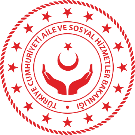 EK 11.5. PSİKOSOSYAL DESTEK ÇALIŞMA GRUBU
ÇALIŞMA ALANI DURUM TESPİT FORMU (PSD-ÇA-DTF)EK 11.5. PSİKOSOSYAL DESTEK ÇALIŞMA GRUBU
ÇALIŞMA ALANI DURUM TESPİT FORMU (PSD-ÇA-DTF)EK 11.5. PSİKOSOSYAL DESTEK ÇALIŞMA GRUBU
ÇALIŞMA ALANI DURUM TESPİT FORMU (PSD-ÇA-DTF)EK 11.5. PSİKOSOSYAL DESTEK ÇALIŞMA GRUBU
ÇALIŞMA ALANI DURUM TESPİT FORMU (PSD-ÇA-DTF)1. FORM BİLGİLERİ1. FORM BİLGİLERİ1. FORM BİLGİLERİ1. FORM BİLGİLERİForm No:  Formun Düzenlenme Tarihi: Çalışma Alanı:Çalışma Alanından Sorumlu Ekip Lideri:2. ÇALIŞMA ALANINA AİT BİLGİLER
Çalışma Alanı: Afet/acil durumdan etkilenen vatandaşların toplu olarak bulunduğu (enkaz alanları, hastane, çadırkent, yurtlar, misafirhaneler gibi geçici barınma merkezleri, köyler, uzak mahalleler vb.), operasyon ekiplerinin çalışmalarını yürüttüğü yerlerdir.Çalışma alanında varsa diğer çalışma gruplarının personeli, mahalle muhtarı, etkilenenler vb. ile yapacağınız kısa görüşmeler sonrasında kendi gözlemlerinizle birlikte çalışma alanındaki toplumun/topluluğun genelinin ve özellikle incinebilir grupların ihtiyaçları, bu gruplar için risk yaratabilecek durumları belirtiniz. Form doldurulurken tüm ekip üyelerinin gözlemlerine yer vermelidir.2. ÇALIŞMA ALANINA AİT BİLGİLER
Çalışma Alanı: Afet/acil durumdan etkilenen vatandaşların toplu olarak bulunduğu (enkaz alanları, hastane, çadırkent, yurtlar, misafirhaneler gibi geçici barınma merkezleri, köyler, uzak mahalleler vb.), operasyon ekiplerinin çalışmalarını yürüttüğü yerlerdir.Çalışma alanında varsa diğer çalışma gruplarının personeli, mahalle muhtarı, etkilenenler vb. ile yapacağınız kısa görüşmeler sonrasında kendi gözlemlerinizle birlikte çalışma alanındaki toplumun/topluluğun genelinin ve özellikle incinebilir grupların ihtiyaçları, bu gruplar için risk yaratabilecek durumları belirtiniz. Form doldurulurken tüm ekip üyelerinin gözlemlerine yer vermelidir.2. ÇALIŞMA ALANINA AİT BİLGİLER
Çalışma Alanı: Afet/acil durumdan etkilenen vatandaşların toplu olarak bulunduğu (enkaz alanları, hastane, çadırkent, yurtlar, misafirhaneler gibi geçici barınma merkezleri, köyler, uzak mahalleler vb.), operasyon ekiplerinin çalışmalarını yürüttüğü yerlerdir.Çalışma alanında varsa diğer çalışma gruplarının personeli, mahalle muhtarı, etkilenenler vb. ile yapacağınız kısa görüşmeler sonrasında kendi gözlemlerinizle birlikte çalışma alanındaki toplumun/topluluğun genelinin ve özellikle incinebilir grupların ihtiyaçları, bu gruplar için risk yaratabilecek durumları belirtiniz. Form doldurulurken tüm ekip üyelerinin gözlemlerine yer vermelidir.2. ÇALIŞMA ALANINA AİT BİLGİLER
Çalışma Alanı: Afet/acil durumdan etkilenen vatandaşların toplu olarak bulunduğu (enkaz alanları, hastane, çadırkent, yurtlar, misafirhaneler gibi geçici barınma merkezleri, köyler, uzak mahalleler vb.), operasyon ekiplerinin çalışmalarını yürüttüğü yerlerdir.Çalışma alanında varsa diğer çalışma gruplarının personeli, mahalle muhtarı, etkilenenler vb. ile yapacağınız kısa görüşmeler sonrasında kendi gözlemlerinizle birlikte çalışma alanındaki toplumun/topluluğun genelinin ve özellikle incinebilir grupların ihtiyaçları, bu gruplar için risk yaratabilecek durumları belirtiniz. Form doldurulurken tüm ekip üyelerinin gözlemlerine yer vermelidir.Geçici Barınma Alanlarının Durumu
(Tuvalet ve banyo yeterli olup olmadığı, , çocuklar için etkinlik alanı bulunma durumu, engelli ve yaşlıların tuvalet ve banyolara yakın çadırlara/odalara yerleştirilme durumu, çöplerin toplanma durum, çadırların, konteynırların kumlu zemine yerleştirilmesi ve dezavantajları vb.)Geçici Barınma Alanlarının Durumu
(Tuvalet ve banyo yeterli olup olmadığı, , çocuklar için etkinlik alanı bulunma durumu, engelli ve yaşlıların tuvalet ve banyolara yakın çadırlara/odalara yerleştirilme durumu, çöplerin toplanma durum, çadırların, konteynırların kumlu zemine yerleştirilmesi ve dezavantajları vb.)Sosyal donatılara ilişkin hususları belirtiniz. Sosyal donatılara ilişkin hususları belirtiniz. Yardım ve Gıda Dağıtımı
Çalışma alanına yardımların (çadır, eşya, su, gıda, araç vb.) ulaşıp ulaşmadığı, dağıtılan yardımların topluluğun genelinin ihtiyacı ile uyumlu olup olmaması, yardımların yetersiz ya da ihtiyaç fazlası olup olmadığı, başka şehirlerden ya da bölgelerden yardım almak için gelen kişilerin varlığı, stok yapılma durumu, sosyal yardımların dağıtım şekli (insan onuruna yakışır olmayan dağıtım, eşit erişim ve/veya adaletli dağıtım olup olmaması ya da etkilenenler arasında yardımların adaletli dağıtılmadığına dair algı vb.))Yardım ve Gıda Dağıtımı
Çalışma alanına yardımların (çadır, eşya, su, gıda, araç vb.) ulaşıp ulaşmadığı, dağıtılan yardımların topluluğun genelinin ihtiyacı ile uyumlu olup olmaması, yardımların yetersiz ya da ihtiyaç fazlası olup olmadığı, başka şehirlerden ya da bölgelerden yardım almak için gelen kişilerin varlığı, stok yapılma durumu, sosyal yardımların dağıtım şekli (insan onuruna yakışır olmayan dağıtım, eşit erişim ve/veya adaletli dağıtım olup olmaması ya da etkilenenler arasında yardımların adaletli dağıtılmadığına dair algı vb.))Yardım dağıtımına ilişkin diğer hususları belirtiniz. Yardım dağıtımına ilişkin diğer hususları belirtiniz. Güvenlik Durumu(Aydınlatmanın yeterli olup olmadığı, enkaz etrafında güvenli alan olup olması, çadırdır kentin etrafının kapatılma durumu,  barınma alanında giriş çıkışlarda kimlik sorulması, mahremiyet, gece tuvalet-banyo kullanımlarında güvenlik sıkıntısı var mı?  vb.) 	Güvenlik Durumu(Aydınlatmanın yeterli olup olmadığı, enkaz etrafında güvenli alan olup olması, çadırdır kentin etrafının kapatılma durumu,  barınma alanında giriş çıkışlarda kimlik sorulması, mahremiyet, gece tuvalet-banyo kullanımlarında güvenlik sıkıntısı var mı?  vb.) 	Güvenliğe ilişkin hususları belirtiniz. Güvenliğe ilişkin hususları belirtiniz. Koruma (Çadırkent, konteynerkentte, KYK’da, misafirhanede tespit edilen çocuğa, kadına, yaşlıya, engelliye yönelik ihmal, istismar, taciz, şiddet vb. durumların tespit edilmesi ve müdahale edilmesine ilişkin farkındalık var mı?,  ihbar sistemi var mı?, koruma sistemlerine/sosyal hizmetlere yönlendirme mekanızmas kurulmuş mu?)Koruma (Çadırkent, konteynerkentte, KYK’da, misafirhanede tespit edilen çocuğa, kadına, yaşlıya, engelliye yönelik ihmal, istismar, taciz, şiddet vb. durumların tespit edilmesi ve müdahale edilmesine ilişkin farkındalık var mı?,  ihbar sistemi var mı?, koruma sistemlerine/sosyal hizmetlere yönlendirme mekanızmas kurulmuş mu?)Korumaya ilişkin hususları belirtiniz. Korumaya ilişkin hususları belirtiniz. Diğer Hususlar (Belirtmek istediğiniz diğer hususları açıklayınız)Diğer Hususlar (Belirtmek istediğiniz diğer hususları açıklayınız)3. MESLEK ELEMANINA AİT BİLGİLER3. MESLEK ELEMANINA AİT BİLGİLER3. MESLEK ELEMANINA AİT BİLGİLER3. MESLEK ELEMANINA AİT BİLGİLERAdı SoyadıAdı SoyadıAdı Soyadıİmza MesleğiMesleğiMesleğiİmza Çalıştığı Kurum/Kuruluş ve İliÇalıştığı Kurum/Kuruluş ve İliÇalıştığı Kurum/Kuruluş ve İliİmza İletişim Telefon ve e-postaİletişim Telefon ve e-postaİletişim Telefon ve e-postaİmza 